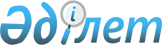 О районном бюджете на 2016-2018 годыРешение Шуского районного маслихата Жамбылской области от 25 декабря 2015 года № 48-3. Зарегистрировано Департаментом юстиции Жамбылской области 28 декабря 2015 года № 2875      Примечание РЦПИ.

      В тексте документа сохранена пунктуация и орфография оригинала.

      В соответствии со статьей 75 Бюджетного кодекса Республики Казахстан от 4 декабря 2008 года, статьи 6 Закона Республики Казахстан "О местном государственном управлении и самоуправлении в Республике Казахстан" от 23 января 2001 года районный маслихат РЕШИЛ:

      1. Утвердить районный бюджет на 2016-2018 годы согласно приложениям 1, 2 и 3 соответственно, в том числе на 2016 год в следующих объемах: 

      1) доходы 9 364 634 тысяч тенге;

      налоговые поступления 2 158 266 тысяча тенге;

      неналоговые поступления 6 763 тысячи тенге;

      поступления от продажи основного капитала 12 485 тысяч тенге;

      поступления трансфертов 8 027 531 тысяч тенге;

      2) затраты 10 749 064 тысяч тенге;

      3) чистое бюджетное кредитование 32 522 тысяч тенге; 

      бюджетные кредиты 50 904 тысяч тенге;

      погашение бюджетных кредитов 18 382 тысяч тенге; 

      4) сальдо по операциям с финансовыми активами 13 890 тысяч тенге; 

      5) дефицит бюджета (профицит) - 1 430 842 тысяч тенге;

      6) финансирование дефицита бюджета (использование профицита) 1 430 842 тысяч тенге;

      поступление займов 50 804 тысяч тенге;

      погашение займов 18 382 тысяч тенге;

      используемые остатки бюджетных средств 1 398 320 тысяч тенге.

      Сноска. Пункт 1 с изменениями, внесенными решением Шуского районного маслихата Жамбылской области от 05.03.2016 № 52-2; 16.05.2016 № 2-5; 21.07.2016 № 3-2; 27.10.2016 № 6-3; 02.12.2016 № 7-2 (вводится в действие с 01.01.2016).

      2. Утвердить на 2015 год объем субвенции в размере 4 815 817 тысячи тенге;

      3. В соответствии со статьей 18 Закона Республики Казахстан от 8 июля 2005 года "О государственном регулировании развития агропромышленного комплекса и сельских территорий" на 2016-2018 годы предусмотреть средства на выплату надбавки к заработной плате специалистам социального обеспечения, образования, культуры, спорта и ветеринарии работающих в сельских населенных пунктах финансируемых из районного бюджета в размере 25 процентов от оклада и тарифной ставки по сравнению со ставками специалистов, занимающихся этими видами деятельности в городских условиях.

      4. Утвердить объем резерва местного исполнительного органа района в размере 20 000 тысяч тенге. 

      5. Утвердить перечень местных бюджетных программ, не подлежащих секвестру в процессе исполнения местных бюджетов на 2016 год, согласно приложению 4.

      6. Утвердить перечень объем выделенных денежных средств по программе аппарат акима района в городе, города районного значения, поселка, села, сельских округов согласно приложению 5. 

      7. Утвердить целевые трансферты органам местного самоуправления согласно приложению 6.

      8. Контроль за исполнением данного решения возложить на постоянную комиссию районного маслихата по экономике, финансов, бюджету, налогу, развитию местного самоуправления, соблюдению общественного правопорядка, природопользованию, промышленности, строительства, транспорта, сельского хозяйства и предпринимательства и рассмотрению проектов договоров по закупу земельных участков и прочего недвижимого имущества. 

      9. Настоящее решение вступает в силу со дня государственной регистрации в органах юстиции и вводится в действие с 1 января 2016 года.

 Районный бюджет на 2016 год      Сноска. Приложение 1 - в редакции решения Шуского районного маслихата Жамбылской области от 02.12.2016 № 7-2 (вводится в действие с 01.01.2016).

 Районный бюджет на 2016 год Районный бюджет на 2018 год Перечень бюджетных программ, не подлежащих секвестру в процессе исполнения районного бюджета на 2016 год Перечень объема выделенных денежных средств по программе аппарат акима района в городе, города районного значения, поселка, села, сельского округа      Сноска. Приложение 5 - в редакции решения Шуского районного маслихата Жамбылской области от 02.12.2016 № 7-2 (вводится в действие с 01.01.2016).

      (тысяч тенге)

 Целевые трансферты органам местного самоуправления      Сноска. Приложение 6 - в редакции решения Шуского районного маслихата Жамбылской области от 02.12.2016 № 7-2 (вводится в действие с 01.01.2016).

      (тысяч тенге)


					© 2012. РГП на ПХВ «Институт законодательства и правовой информации Республики Казахстан» Министерства юстиции Республики Казахстан
				
      Председатель сессии 

Секретарь маслихата

      А. Молдашева 

Б. Саудабаев
Приложение № 1 к решению
Шуского районного маслихата
от 25 декабря 2015 года № 48-3Категория

Категория

Категория

Категория

сумма, тысяч тенге

Класс

Класс

Класс

сумма, тысяч тенге

Подкласс

Подкласс

сумма, тысяч тенге

Наименование

сумма, тысяч тенге

1. ДОХОДЫ

9364634

1

Налоговые поступления

1300145

01

Подоходный налог

290058

2

Индивидуальный подоходный налог

290058

03

Социальный налог

235989

1

Социальный налог

235989

04

Налоги на собственность

688447

1

Налоги на имущество

551229

3

Земельный налог

25878

4

Налог на транспортные средства 

107800

5

Единый земельный налог

3540

05

Внутренние налоги на товары, работы и услуги

69026

2

Акцизы

12700

3

Поступления за использование природных и других ресурсов

25790

4

Сборы за ведение предпринимательской и профессиональной деятельности

29036

5

Налог на игорный бизнес

1500

07

Прочие налоги

100

1

Прочие налоги

100

08

Обязательные платежи, взимаемые за совершения юридически значимых действий и (или) выдачу документов уполномоченными на то государственными органами или должностными лицами

16525

1

Государственная пошлина

16525

2

Неналоговые поступления

24177

01

Доходы от государственной собственности

1180

1

Поступления части чистого дохода государственных предприятий

180

5

Доходы от аренды имущества, находящегося в государственной собственности

1000

06

Прочие неналоговые поступления

22997

1

Прочие неналоговые поступления

22997

3

Поступления от продажи основного капитала

12781

03

Продажа земли и нематериальных активов

12781

1

Продажа земли

 11400

2

Продажа нематериальных активов

1381

4

Поступления трансфертов

8027531

02

Трансферты из вышестоящих органов государственного управления

8027531

2

Трансферты из областного бюджета

8027531

Функциональная группа

Функциональная группа

Функциональная группа

Функциональная группа

сумма, тысяч тенге

        Администратор бюджетных программ

        Администратор бюджетных программ

        Администратор бюджетных программ

        Администратор бюджетных программ

сумма, тысяч тенге

                   Программа

                   Программа

                   Программа

                   Программа

сумма, тысяч тенге

1

1

1

2

3

2. ЗАТРАТЫ

10749064

01

Государственные услуги общего характера

675065

112

Аппарат маслихата района (города областного значения)

32992

001

Услуги по обеспечению деятельности маслихата района (города областного значения)

32312

003

Капитальные расходы государственного органа

680

122

Аппарат акима района (города областного значения)

155156

001

Услуги по обеспечению деятельности акима района (города областного значения)

151156

003

Капитальные расходы государственного органа

4000

123

Аппарат акима района в городе, города районного значения, поселка, села, сельского округа

 383267

001

Услуги по обеспечению деятельности акима района в городе, города районного значения, поселка, села, сельского округа

380357

022

Капитальные расходы государственного органа

2910

452

Отдел финансов района (города областного значения)

36801

001

Услуги по реализации государственной политики в области исполнения бюджета и управления коммунальной собственностью района (города областного значения)

33361

003

Проведение оценки имущества в целях налогообложения

2148

010

Приватизация, управление коммунальным имуществом, постприватизационная деятельность и регулирование споров, связанных с этим

52

018

Капитальные расходы государственного органа

1240

453

Отдел экономики и бюджетного планирования района (города областного значения)

31519

001

Услуги по реализации государственной политики в области формирования и развития экономической политики, системы государственного планирования)

25852

004

Капитальные расходы государственного органа

5667

458

Отдел жилищно-коммунального хозяйства, пассажирского транспорта и автомобильных дорог района (города областного значения)

22469

001

Услуги по реализации государственной политики на местном уровне в области жилищно-коммунального хозяйства, пассажирского транспорта и автомобильных дорог

22335

013

Капитальные расходы государственного органа

134

494

Отдел предпринимательства и промышленности района (города областного значения)

12861

001

Услуги по реализации государственной политики на местном уровне в области развития предпринимательства и промышленности

12861

02

Оборона

5757

122

Аппарат акима района (города областного значения)

5757

005

Мероприятия в рамках исполнения всеобщей воинской обязанности

2100

006

Предупреждение и ликвидация чрезвычайных ситуаций масштаба района (города областного значения)

700

007

Мероприятия по профилактике и тушению степных пожаров в районного (городского) масштаба, а также пожаров в населенных пунктах, в которых не созданы органы государственной противопожарной службы

2957

03

Общественный порядок, безопасность, правовая, судебная, уголовно-исполнительная деятельность

19374

458

Отдел жилищно-коммунального хозяйства, пассажирского транспорта и автомобильных дорог района (города областного значения)

19374

021

Обеспечение безопасности дорожного движения в населенных пунктах

19374

04

Образование

7118364

123

Аппарат акима района в городе, города районного значения, поселка, села, сельского округа

11625

005

Организация бесплатного подвоза учащихся до школы и обратно в сельской местности

11625

464

Отдел образования района (города областного значения)

6568961

 001

Обеспечение деятельности отдела образования района

51774

003

Общеобразовательное обучение

4980307

005

Приобретение, доставка учебников, учебно-методических комплексов для государственных учреждений образования района (города областного значения)

102587

006

Дополнительное образование для детей 

382561

007

Проведение школьных олимпиад, внешкольных мероприятий и конкурсов районного (городского) масштаба

3000

009

Обеспечение деятельности организаций дошкольного воспитания и обучения

381550

015

Ежемесячные выплаты денежных средств опекунам, (попечителям) на содержание ребенка сироты (детей- сирот), ребенка (детей), оставшихся без попечения родителей

33174

022

Выплата единовременных денежных средств казахстанским гражданам, усыновившим (удочерившим) ребенка (детей)-сироту и ребенка (детей), оставшегося без попечения родителей

319

029

Обследование психического здоровья детей и подростков и оказание психолого-медико-педагогической консультативной помощи населению

17150

040

Реализация государственного образовательного заказа в дошкольных организациях образования

553268

067

Капитальные расходы подведомственных государственных учреждений и организаций

63271

465

Отдел физической культуры и спорта района (города областного значения)

139565

017

Дополнительное образование для детей и юношества по спорту

139565

466

Отдел архитектуры, градостроительства и строительства района (города областного значения)

398213

021

Строительство и реконструкция объектов начального, основного среднего и общего среднего образования

398213

06

Социальная помощь и социальное обеспечение

540091

451

Отдел занятости и социальных программ района (города областного значения)

537238

001

Услуги по реализации государственной политики на местном уровне в области обеспечения занятости и реализации социальных программ для населения

40119

002

Программа занятости

98242

004

Оказание социальной помощи на приобретение топлива специалистам здравоохранения, образования, социального обеспечения, культуры, спорта и ветеринарии в сельской местности в соответствии с законодательством Республики Казахстан

9401

005

Государственная адресная социальная помощь

10000

006

Оказание жилищной помощи

11184

007

Социальная помощь отдельным категориям нуждающихся граждан по решению местных представительных органов

25096

010

Материальное обеспечение детей-инвалидов, воспитывающихся и обучающихся на дому

4865

011

Оплата услуг по зачислению, выплате и доставки пособий и других социальных выплат

1170

014

Оказание социальной помощи нуждающимся гражданам на дому

69350

016

Государственные пособия на детей до 18 лет

143300

017

Обеспечение нуждающихся инвалидов обязательными гигиеническими средствами и предоставления услуг специалистами жестового языка, индивидуальными помощниками в соответствии с индивидуальной программой реабилитации инвалида

86504

021

Капитальные расходы государственного органа

1250

023

Обеспечение деятельности центров занятости населения

2320

025

Внедрение обусловленной денежной помощи по проекту “Өрлеу”

34437

458

Отдел жилищно-коммунального хозяйства, пассажирского транспорта и автомобильных дорог района (города областного значения)

2853

050

Реализация Плана мероприятий по обеспечению прав и улучшению качества жизни инвалидов в Республике Казахстан на 2012 – 2018 годы

2853

07

Жилищно-коммунальное хозяйство 

1028219

123

Аппарат акима района в городе, города районного значения, поселка, села, сельского округа

33563

008

Освещение улиц населенных пунктов

11000

009

Обеспечение санитарии населенных пунктов

2834

027

Ремонт и благоустройство объектов в рамках развития городов и сельских населенных пунктов по Дорожной карте занятости 2020

19729

455

Отдел культуры и развития языков района (города областного значения)

3699

024

Ремонт объектов в рамках развития городов и сельских населенных пунктов по Дорожной карте занятости 2020

3699

458

Отдел жилищно-коммунального хозяйства, пассажирского транспорта и автомобильных дорог района (города областного значения)

875912

011

Обеспечение бесперебойного теплоснабжения малых городов

127007

012

Функционирование системы водоснабжения и водоотведения

57000

015

Освещение улиц в населенных пунктах

60769

016

Обеспечение санитарии населенных пунктов

182889

017

Содержание мест захоронений и захоронение безродных

250

018

Благоустройство и озеленение населенных пунктов

375956

026

Организация эксплуатации тепловых сетей, находящихся в коммунальной собственности районов (городов областного значения)

54000

031

Изготовление технических паспортов на объекты кондоминиумов

369

033

Проектирование, развитие и (или) обустройство инженерно-коммуникационной инфраструктуры

11031

041

Ремонт и благоустройство объектов в рамках развития городов и сельских населенных пунктов по Дорожной карте занятости 2020

641

058

Развитие системы водоснабжения и водоотведения в сельских населенных пунктах

2000

464

Отдел образования района (города областного значения)

67210

026

Ремонт объектов в рамках развития городов и сельских населенных пунктов по Дорожной карте занятости 2020

67210

466

Отдел архитектуры, градостроительства и строительства района (города областного значения)

37569

003

Проектирование и (или) строительство, реконструкция жилья коммунального жилищного фонда

5569

004

Проектирование, развитие и (или) обустройство инженерно-коммуникационной инфраструктуры

30000

058

Развитие системы водоснабжения и водоотведения в сельских населенных пунктах

2000

479

Отдел жилищной инспекции района (города областного значения)

10266

001

Услуги по реализации государственной политики на местном уровне в области жилищного фонда

10266

 08

Культура, спорт, туризм и информационное пространство

548690

455

Отдел культуры и развития языков района (города областного значения)

416598

001

Услуги по реализации государственной политики на местном уровне в области развития языков и культуры

12643

003

Поддержка культурно-досуговой работы

309717

006

Функционирование районных (городских) библиотек

90645

007

Развитие государственного языка и других языков народа Казахстана

1063

032

Капитальные расходы подведомственных государственных учреждений и организаций

2530

456

Отдел внутренней политики района (города областного значения)

110549

001

Услуги по реализации государственной политики на местном уровне в области информации, укрепления государственности и формирования социального оптимизма граждан

29394

002

Услуги по проведению государственной информационной политики

34628

003

Реализация мероприятий в сфере молодежной политики

45642

006

Капитальные расходы государственного органа

700

032

Капитальные расходы подведомственных государственных учреждений и организаций

185

465

Отдел физической культуры и спорта района (города областного значения)

21543

001

Услуги по реализации государственной политики на местном уровне в сфере физической культуры и спорта 

11303

004

Капитальные расходы государственного органа

497

006

Проведение спортивных соревнований на районном (города областного значения) уровне

3610

007

Подготовка и участие членов сборных команд района (города областного значения) по различным видам спорта на областных спортивных соревнованиях

6133

10

Сельское, водное, лесное, рыбное хозяйство, особо охраняемые природные территории, охрана окружающей среды и животного мира, земельные отношения

239738

462

Отдел сельского хозяйства района (города областного значения)

28774

001

Услуги по реализации государственной политики на местном уровне в сфере сельского хозяйства

18760

099

Реализация мер по оказанию социальной поддержки специалистов

10014

463

Отдел земельных отношений района (города областного значения)

19528

001

Услуги по реализации государственной политики в области регулирования земельных отношений на территории района (города областного значения)

15380

004

Организация работ по зонированию земель

4148

473

Отдел ветеринарии района (города областного значения)

191436

001

Услуги по реализации государственной политики на местном уровне в сфере ветеринарии

35365

003

Капитальные расходы государственного органа

665

005

Обеспечение функционирования скотомогильников (биотермических ям)

1900

006

Организация санитарного убоя больных животных

2309

007

Организация отлова и уничтожение бродячих собак и кошек

4500

008

Возмещение владельцам стоимости изымаемых и уничтожаемых больных животных, продуктов и сырья животного происхождения

3350

009

Проведение ветеринарных мероприятий по энзоотическим болезням животных

4924

010

Проведение мероприятий по идентификации сельскохозяйственных животных

9779

011

Проведение противоэпизоотических мероприятий

128644

11 

Промышленность, архитектурная, градостроительная и строительная деятельность

22258

466

Отдел архитектуры, градостроительства и строительства района (города областного значения)

22258

001 

Услуги по реализации государственной политики в области строительства, улучшения архитектурного облика городов, районов и населенных пунктов области и обеспечение рационального и эффективного градостроительного освоения территории района (города областного значения)

21758

015

Капитальные расходы государственного органа

500

12

Транспорт и коммуникации

310903

458

Отдел жилищно-коммунального хозяйства, пассажирского транспорта и автомобильных дорог района (города областного значения)

310903

023

Обеспечение функционирования автомобильных дорог

266903

037

Субсидирование пассажирских перевозок по социально значимым городским (сельским), пригородным и внутрирайонным сообщениям

44000

 13

Прочие

63800

123

Аппарат акима района в городе, города районного значения, поселка, села, сельского округа

57600

040

Реализация мер по содействию экономическому развитию регионов в рамках Программы "Развитие регионов" 

57600

452

Отдел финансов района (города областного значения)

6200

012

Резерв местного исполнительного органа района (города областного значения)

6200

14

Обслуживание долга

77

Отдел финансов района (города областного значения)

77

Обслуживание долга местных исполнительных органов по выплате вознаграждений и иных платежей по займам из областного бюджета

77

15

Трансферты

176728

452

Отдел финансов района (города областного значения)

176728

006

Возврат неиспользованных (недоиспользованных) целевых трансфертов

3732

051

Трансферты органам местного самоуправления

172996

3. Чистое бюджетное кредитование 

32522

Бюджетные кредиты

50904

10

Сельское, водное, лесное, рыбное хозяйство, особо охраняемые природные территории, охрана окружающей среды и животного мира, земельные отношения

50904

462

Отдел сельского хозяйства района (города областного значения)

50904

008

Бюджетные кредиты для реализации мер социальной поддержки специалистов

50904

5 

Погашение бюджетных кредитов

18382

01 

Погашение бюджетных кредитов

18382

01

Погашение государственных кредитов 

18382

4. Сальдо по операциям с финансовыми активами

13890

13

Прочие

13890

458

Отдел жилищно-коммунального хозяйства, пассажирского транспорта и автомобильных дорог района (города областного значения)

13890

065

Формирование или увеличение уставного капитала юридических лиц

13890

5. Дефицит (профицит) бюджета

-1430842

6. Финансирование дефицита (использование профицита) бюджета

1430842

7

Поступление займов

50904

1

Внутренние государственные займы

50904

002

Договоры займа

50904

16 

Погашение займов 

18382

452

Отдел финансов района (города областного значения)

18382

008

Погашение займов местного исполнительного органа перед вышестоящим бюджетом

18382

8

Используемые остатки бюджетных средств

1398320

Приложение № 2 к решению
Шуского районного маслихата
от 25 декабря 2015 года № 48-3Категория

Категория

Категория

Категория

сумма, тысяч тенге

Класс

Класс

Класс

сумма, тысяч тенге

Подкласс

Подкласс

сумма, тысяч тенге

Наименование

сумма, тысяч тенге

1. ДОХОДЫ

8475771

1

Налоговые поступления

2093529

01

Подоходный налог

240055

2

Индивидуальный подоходный налог

240055

03

Социальный налог

229365

1

Социальный налог

229365

04

Налоги на собственность

1555284

1

Налоги на имущество

1423184

3

Земельный налог

27200

4

Налог на транспортные средства 

104900

05

Внутренние налоги на товары, работы и услуги

58663

2

Акцизы

14000

3

Поступления за использование природных и других ресурсов

19300

4

Сборы за ведение предпринимательской и профессиональной деятельности

25363

08

Обязательные платежи, взимаемые за совершения юридически значимых действий и (или) выдачу документов уполномоченными на то государственными органами или должностными лицами

10162

1

Государственная пошлина

10162

2

Неналоговые поступления

7018

01

Доходы от государственной собственности

120

1

Поступление части чистого дохода государственных предприятий

120

06

Прочие неналоговые поступления

6898

1

Прочие неналоговые поступления

6898

3

Поступления от продажи основного капитала

12734

03

Продажа земли и нематериальных активов

12734

1

Продажа земли

 10612

2

Продажа нематериальных активов

2122

4

Поступления трансфертов

6362490

02

Трансферты из вышестоящих органов государственного управления

6362490

2

Трансферты из областного бюджета

6362490

Функциональная группа

Функциональная группа

Функциональная группа

Функциональная группа

сумма, тысяч тенге

        Администратор бюджетных программ

        Администратор бюджетных программ

        Администратор бюджетных программ

        Администратор бюджетных программ

сумма, тысяч тенге

                   Программа

                   Программа

                   Программа

                   Программа

сумма, тысяч тенге

1

2

3

2. ЗАТРАТЫ

8475771

01

Государственные услуги общего характера

472590

112

Аппарат маслихата района (города областного значения)

32584

001

Услуги по обеспечению деятельности маслихата района (города областного значения)

32084

003

Капитальные расходы государственного органа

500

122

Аппарат акима района (города областного значения)

142459

001

Услуги по обеспечению деятельности акима района (города областного значения)

141459

003

Капитальные расходы государственного органа

1000

123

Аппарат акима района в городе, города районного значения, поселка, села, сельского округа

217300

001

Услуги по обеспечению деятельности акима района в городе, города районного значения, поселка, села, сельского округа

217300

452

Отдел финансов района (города областного значения)

26800

001

Услуги по реализации государственной политики в области исполнения бюджета и управления коммунальной собственностью района (города областного значения)

26100

010

Приватизация, управление коммунальным имуществом, пост приватизационная деятельность и регулирование споров, связанных с этим

500

028

Приобретение имущества в коммунальную собственность

200

453

Отдел экономики и бюджетного планирования района (города областного значения)

23725

001

Услуги по реализации государственной политики в области формирования и развития экономической политики, системы государственного планирования)

23725

458

Отдел жилищно-коммунального хозяйства, пассажирского транспорта и автомобильных дорог района (города областного значения)

17335

001

Услуги по реализации государственной политики на местном уровне в области жилищно-коммунального хозяйства, пассажирского транспорта и автомобильных дорог

16735

013

Капитальные расходы государственного органа

600

494

Отдел предпринимательства и промышленности района (города областного значения)

12387

001

Услуги по реализации государственной политики на местном уровне в области развития предпринимательства и промышленности

12387

02

Оборона

5600

122

Аппарат акима района (города областного значения)

5600

005

Мероприятия в рамках исполнения всеобщей воинской обязанности

2100

007

Мероприятия по профилактике и тушению степных пожаров в районного (городского) масштаба, а также пожаров в населенных пунктах, в которых не созданы органы государственной противопожарной службы

3500

03

Общественный порядок, безопасность, правовая, судебная, уголовно-исполнительная деятельность

5500

458

Отдел жилищно-коммунального хозяйства, пассажирского транспорта и автомобильных дорог района (города областного значения)

5500

021

Обеспечение безопасности дорожного движения в населенных пунктах

5500

04

Образование

5472828

464

Отдел образования района (города областного значения)

5314476

 001

Обеспечение деятельности отдела образования района

28490

003

Общеобразовательное обучение

4035227

005

Приобретение, доставка учебников, учебно-методических комплексов для государственных учреждений образования района (города областного значения)

56000

006

Дополнительное образование для детей 

225154

007

Проведение школьных олимпиад, внешкольных мероприятий и конкурсов районного (городского) масштаба

3000

009

Обеспечение деятельности организаций дошкольного воспитания и обучения

374112

015

Ежемесячные выплаты денежных средств опекунам, (попечителям) на содержание ребенка сироты (детей- сирот), ребенка (детей), оставшихся без попечения родителей

28592

029

Обследование психического здоровья детей и подростков и оказание психолого-медико-педагогической консультативной помощи населению

21539

040

Реализация государственного образовательного заказа в дошкольных организациях образования

514552

067

Капитальные расходы подведомственных государственных учреждений и организаций

27810

465

Отдел физической культуры и спорта района (города областного значения)

158352

017

Дополнительное образование для детей и юношества по спорту

158352

06

Социальная помощь и социальное обеспечение

302603

451

Отдел занятости и социальных программ района (города областного значения)

302603

001

Услуги по реализации государственной политики на местном уровне в области обеспечения занятости и реализации социальных программ для населения

27878

002

Программа занятости

82300

005

Государственная адресная социальная помощь

27784

006

Оказание жилищной помощи

12500

007

Социальная помощь отдельным категориям нуждающихся граждан по решению местных представительных органов

12267

010

Материальное обеспечение детей-инвалидов, воспитывающихся и обучающихся на дому

5400

011

Оплата услуг по зачислению, выплате и доставки пособий и других социальных выплат

1366

014

Оказание социальной помощи нуждающимся гражданам на дому

30358

016

Государственные пособия на детей до 18 лет

46413

017

Обеспечение нуждающихся инвалидов обязательными гигиеническими средствами и предоставления услуг специалистами жестового языка, индивидуальными помощниками в соответствии с индивидуальной программой реабилитации инвалида

34000

021

Капитальные расходы государственного органа

8750

025

Внедрение обусловленной денежной помощи по проекту “Өрлеу”

13587

07

Жилищно-коммунальное хозяйство

1024028

458

Отдел жилищно-коммунального хозяйства, пассажирского транспорта и автомобильных дорог района (города областного значения)

1014213

012

Функционирование системы водоснабжения и водоотведения

15000

015

Освещение улиц в населенных пунктах

17000

016

Обеспечение санитарии населенных пунктов

17707

017

Содержание мест захоронений и захоронение безродных

300

018

Благоустройство и озеленение населенных пунктов

40000

026

Организация эксплуатации тепловых сетей, находящихся в коммунальной собственности районов (городов областного значения)

25000

033

Проектирование, развитие и (или) обустройство инженерно-коммуникационной инфраструктуры

510452

058

Развитие системы водоснабжения и водоотведения в сельских населенных пунктах

388754

479

Отдел жилищной инспекции района (города областного значения)

9815

001

Услуги по реализации государственной политики на местном уровне в области жилищного фонда

9815

 08

Культура, спорт, туризм и информационное пространство

607043

455

Отдел культуры и развития языков района (города областного значения)

309578

001

Услуги по реализации государственной политики на местном уровне в области развития языков и культуры

7835

003

Поддержка культурно - досуговой работы

230255

006

Функционирование районных (городских) библиотек

70068

007

Развитие государственного языка и других языков народа Казахстана

1120

032

Капитальные расходы подведомственных государственных учреждений и организаций

300

456

Отдел внутренней политики района (города областного значения)

72789

001

Услуги по реализации государственной политики на местном уровне в области информации, укрепления государственности и формирования социального оптимизма граждан

10149

002

Услуги по проведению государственной информационной политики

42100

003

Реализация мероприятий в сфере молодежной политики

17548

032

Капитальные расходы подведомственных государственных учреждений и организаций

2992

465

Отдел физической культуры и спорта района (города областного значения)

16316

001

Услуги по реализации государственной политики на местном уровне в сфере физической культуры и спорта 

8196

006

Проведение спортивных соревнований на районном (города областного значения) уровне

4510

007

Подготовка и участие членов сборных команд района (города областного значения) по различным видам спорта на областных спортивных соревнованиях

3610

466

Отдел архитектуры, градостроительства и строительства района (города областного значения)

208360

11

Развитие объектов культуры

208360

9

Топливно-энергетический комплекс и недропользование

102000

458

Отдел жилищно-коммунального хозяйства, пассажирского транспорта и автомобильных дорог района (города областного значения)

102000

036

Развитие газотранспортной системы

102000

10

Сельское, водное, лесное, рыбное хозяйство, особо охраняемые природные территории, охрана окружающей среды и животного мира, земельные отношения

167049

462

Отдел сельского хозяйства района (города областного значения)

31293

001

Услуги по реализации государственной политики на местном уровне в сфере сельского хозяйства

22293

099

Реализация мер по оказанию социальной поддержки специалистов

9000

463

Отдел земельных отношений района (города областного значения)

14793

001

Услуги по реализации государственной политики в области регулирования земельных отношений на территории района (города областного значения)

11793

004

Организация работ по зонированию земель

3000

473

Отдел ветеринарии района (города областного значения)

120963

001

Услуги по реализации государственной политики на местном уровне в сфере ветеринарии

17350

003

Капитальные расходы государственного органа

665

005

Обеспечение функционирования скотомогильников (биотермических ям)

2000

006

Организация санитарного убоя больных животных

2810

007

Организация отлова и уничтожение бродячих собак и кошек

4000

008

Возмещение владельцам стоимости изымаемых и уничтожаемых больных животных, продуктов и сырья животного происхождения

3089

009

Проведение ветеринарных мероприятий по энзоотическим болезням животных

5000

010

Проведение мероприятий по идентификации сельскохозяйственных животных

2049

011

Проведение противоэпизоотических мероприятий

84000

11 

Промышленность, архитектурная, градостроительная и строительная деятельность

23092

466

Отдел архитектуры, градостроительства и строительства района (города областного значения)

23092

001 

Услуги по реализации государственной политики в области строительства, улучшения архитектурного облика городов, районов и населенных пунктов области и обеспечение рационального и эффективного градостроительного освоения территории района (города областного значения)

22092

015

Капитальные расходы государственного органа

1000

12

Транспорт и коммуникации

67927

458

Отдел жилищно-коммунального хозяйства, пассажирского транспорта и автомобильных дорог района (города областного значения)

67927

023

Обеспечение функционирования автомобильных дорог

47927

037

Субсидирование пассажирских перевозок по социально значимым городским (сельским), пригородным и внутрирайонным сообщениям

20000

 13

Прочие

79328

123

Аппарат акима района в городе, города районного значения, поселка, села, сельского округа

59328

040

Реализация мер по содействию экономическому развитию регионов в рамках Программы "Развитие регионов" 

59328

452

Отдел финансов района (города областного значения)

20000

012

Резерв местного исполнительного органа района (города областного значения)

20000

15

Трансферты

146183

452

Отдел финансов района (города областного значения)

146183

051

Трансферты органам местного самоуправления

146183

3. Чистое бюджетное кредитование 

-18382

Бюджетные кредиты

0

5 

Погашение бюджетных кредитов

18382

01 

Погашение бюджетных кредитов

18382

01

Погашение государственных кредитов 

18382

4. Сальдо по операциям с финансовыми активами

0

5. Дефицит (профицит) бюджета

18382

6. Финансирование дефицита (использование профицита) бюджета

-18382

16 

Погашение займов 

18382

452

Отдел финансов района (города областного значения)

18382

008

Погашение займов местного исполнительного органа перед вышестоящим бюджетом

18382

8

Используемые остатки бюджетных средств

0

Приложение № 3 к решению
Шуского районного маслихата
от 25 декабря 2015 года № 48-3Категория

Категория

Категория

Категория

сумма, тысяч тенге

Класс

Класс

Класс

сумма, тысяч тенге

Подкласс

Подкласс

сумма, тысяч тенге

Наименование

сумма, тысяч тенге

1. ДОХОДЫ

8425467

1

Налоговые поступления

2072156

01

Подоходный налог

248216

2

Индивидуальный подоходный налог

248216

03

Социальный налог

237163

1

Социальный налог

237163

04

Налоги на собственность

1515850

1

Налоги на имущество

1383200

3

Земельный налог

27450

4

Налог на транспортные средства 

105200

05

Внутренние налоги на товары, работы и услуги

60310

2

Акцизы

14500

3

Поступления за использование природных и других ресурсов

19500

4

Сборы за ведение предпринимательской и профессиональной деятельности

26310

08

Обязательные платежи, взимаемые за совершения юридически значимых действий и (или) выдачу документов уполномоченными на то государственными органами или должностными лицами

10617

1

Государственная пошлина

10617

2

Неналоговые поступления

7130

01

Доходы от государственной собственности

130

1

Поступление части чистого дохода государственных предприятий

130

06

Прочие неналоговые поступления

7000

1

Прочие неналоговые поступления

7000

3

Поступления от продажи основного капитала

12850

03

Продажа земли и нематериальных активов

12850

1

Продажа земли

12850

4

Поступления трансфертов

6333331

02

Трансферты из вышестоящих органов государственного управления

6333331

2

Трансферты из областного бюджета

6333331

Функциональная группа

Функциональная группа

Функциональная группа

Функциональная группа

сумма, тысяч тенге

        Администратор бюджетных программ

        Администратор бюджетных программ

        Администратор бюджетных программ

        Администратор бюджетных программ

сумма, тысяч тенге

                  Программа

                  Программа

                  Программа

                  Программа

сумма, тысяч тенге

1

2

3

2. ЗАТРАТЫ

8425467

01

Государственные услуги общего характера

422993

112

Аппарат маслихата района (города областного значения)

26045

001

Услуги по обеспечению деятельности маслихата района (города областного значения)

23288

003

Капитальные расходы государственного органа

2757

122

Аппарат акима района (города областного значения)

104212

001

Услуги по обеспечению деятельности акима района (города областного значения)

93212

003

Капитальные расходы государственного органа

11000

123

Аппарат акима района в городе, города районного значения, поселка, села, сельского округа

217776

001

Услуги по обеспечению деятельности акима района в городе, города районного значения, поселка, села, сельского округа

217776

452

Отдел финансов района (города областного значения)

22666

001

Услуги по реализации государственной политики в области исполнения бюджета и управления коммунальной собственностью района (города областного значения)

22016

010

Приватизация, управление коммунальным имуществом, пост приватизационная деятельность и регулирование споров, связанных с этим

300

028

Приобретение имущества в коммунальную собственность

350

453

Отдел экономики и бюджетного планирования района (города областного значения)

23166

001

Услуги по реализации государственной политики в области формирования и развития экономической политики, системы государственного планирования)

 23166

458

Отдел жилищно-коммунального хозяйства, пассажирского транспорта и автомобильных дорог района (города областного значения)

17436

001

Услуги по реализации государственной политики на местном уровне в области жилищно-коммунального хозяйства, пассажирского транспорта и автомобильных дорог

15396

013

Капитальные расходы государственного органа

2040

494

Отдел предпринимательства и промышленности района (города областного значения)

11692

001

Услуги по реализации государственной политики на местном уровне в области развития предпринимательства и промышленности

11692

02

Оборона

11404

122

Аппарат акима района (города областного значения)

11404

005

Мероприятия в рамках исполнения всеобщей воинской обязанности

8904

007

Мероприятия по профилактике и тушению степных пожаров в районного (городского) масштаба, а также пожаров в населенных пунктах, в которых не созданы органы государственной противопожарной службы

2500

03

Общественный порядок, безопасность, правовая, судебная, уголовно-исполнительная деятельность

11640

458

Отдел жилищно-коммунального хозяйства, пассажирского транспорта и автомобильных дорог района (города областного значения)

11640

021

Обеспечение безопасности дорожного движения в населенных пунктах

11640

04

Образование

5473233

464

Отдел образования района (города областного значения)

5360639

 001

Обеспечение деятельности отдела образования района

28490

003

Общеобразовательное обучение

4086028

005

Приобретение, доставка учебников, учебно-методических комплексов для государственных учреждений образования района (города областного значения)

54362

006

Дополнительное образование для детей 

225154

007

Проведение школьных олимпиад, внешкольных мероприятий и конкурсов районного (городского) масштаба

3000

009

Обеспечение деятельности организаций дошкольного воспитания и обучения

371112

015

Ежемесячные выплаты денежных средств опекунам, (попечителям) на содержание ребенка сироты (детей- сирот), ребенка (детей), оставшихся без попечения родителей

28592

029

Обследование психического здоровья детей и подростков и оказание психолого-медико-педагогической консультативной помощи населению

21539

040

Реализация государственного образовательного заказа в дошкольных организациях образования

514552

067

Капитальные расходы подведомственных государственных учреждений и организаций

27810

465

Отдел физической культуры и спорта района (города областного значения)

112594

017

Дополнительное образование для детей и юношества по спорту

112594

06

Социальная помощь и социальное обеспечение

412227

451

Отдел занятости и социальных программ района (города областного значения)

412227

001

Услуги по реализации государственной политики на местном уровне в области обеспечения занятости и реализации социальных программ для населения

27878

002

Программа занятости

82300

005

Государственная адресная социальная помощь

27784

006

Оказание жилищной помощи

12500

007

Социальная помощь отдельным категориям нуждающихся граждан по решению местных представительных органов

12267

010

Материальное обеспечение детей-инвалидов, воспитывающихся и обучающихся на дому

4400

011

Оплата услуг по зачислению, выплате и доставки пособий и других социальных выплат

1366

014

Оказание социальной помощи нуждающимся гражданам на дому

30358

016

Государственные пособия на детей до 18 лет

157037

017

Обеспечение нуждающихся инвалидов обязательными гигиеническими средствами и предоставления услуг специалистами жестового языка, индивидуальными помощниками в соответствии с индивидуальной программой реабилитации инвалида

34000

021

Капитальные расходы государственного органа

8750

025

Внедрение обусловленной денежной помощи по проекту “Өрлеу”

13587

07

Жилищно-коммунальное хозяйство

664332

458

Отдел жилищно-коммунального хозяйства, пассажирского транспорта и автомобильных дорог района (города областного значения)

654517

012

Функционирование системы водоснабжения и водоотведения

15000

015

Освещение улиц в населенных пунктах

67000

016

Обеспечение санитарии населенных пунктов

17707

017

Содержание мест захоронений и захоронение безродных

300

018

Благоустройство и озеленение населенных пунктов

65000

026

Организация эксплуатации тепловых сетей, находящихся в коммунальной собственности районов (городов областного значения)

89510

033

Проектирование, развитие и (или) обустройство инженерно-коммуникационной инфраструктуры

400000

479

Отдел жилищной инспекции района (города областного значения)

9815

001

Услуги по реализации государственной политики на местном уровне в области жилищного фонда

9815

 08

Культура, спорт, туризм и информационное пространство

918385

455

Отдел культуры и развития языков района (города областного значения)

409578

001

Услуги по реализации государственной политики на местном уровне в области развития языков и культуры

7835

003

Поддержка культурно-досуговой работы

330255

006

Функционирование районных (городских) библиотек

70068

007

Развитие государственного языка и других языков народа Казахстана

1120

032

Капитальные расходы подведомственных государственных учреждений и организаций

300

456

Отдел внутренней политики района (города областного значения)

72789

001

Услуги по реализации государственной политики на местном уровне в области информации, укрепления государственности и формирования социального оптимизма граждан

10149

002

Услуги по проведению государственной информационной политики

42100

003

Реализация мероприятий в сфере молодежной политики

17548

032

Капитальные расходы подведомственных государственных учреждений и организаций

2992

465

Отдел физической культуры и спорта района (города областного значения)

16316

001

Услуги по реализации государственной политики на местном уровне в сфере физической культуры и спорта 

8196

006

Проведение спортивных соревнований на районном (города областного значения) уровне

4510

007

Подготовка и участие членов сборных команд района (города областного значения) по различным видам спорта на областных спортивных соревнованиях

3610

466

Отдел архитектуры, градостроительства и строительства района (города областного значения)

419702

11

Развитие объектов культуры

419702

10

Сельское, водное, лесное, рыбное хозяйство, особо охраняемые природные территории, охрана окружающей среды и животного мира, земельные отношения

160149

462

Отдел сельского хозяйства района (города областного значения)

22793

001

Услуги по реализации государственной политики на местном уровне в сфере сельского хозяйства

22793

463

Отдел земельных отношений района (города областного значения)

16493

001

Услуги по реализации государственной политики в области регулирования земельных отношений на территории района (города областного значения)

11793

004

Организация работ по зонированию земель

4700

473

Отдел ветеринарии района (города областного значения)

120863

001

Услуги по реализации государственной политики на местном уровне в сфере ветеринарии

17350

003

Капитальные расходы государственного органа

565

005

Обеспечение функционирования скотомогильников (биотермических ям)

2000

006

Организация санитарного убоя больных животных

2810

007

Организация отлова и уничтожение бродячих собак и кошек

4000

008

Возмещение владельцам стоимости изымаемых и уничтожаемых больных животных, продуктов и сырья животного происхождения

3089

009

Проведение ветеринарных мероприятий по энзоотическим болезням животных

5000

010

Проведение мероприятий по идентификации сельскохозяйственных животных

2049

011

Проведение противоэпизоотических мероприятий

84000

11 

Промышленность, архитектурная, градостроительная и строительная деятельность

23092

466

Отдел архитектуры, градостроительства и строительства района (города областного значения)

23092

001 

Услуги по реализации государственной политики в области строительства, улучшения архитектурного облика городов, районов и населенных пунктов области и обеспечение рационального и эффективного градостроительного освоения территории района (города областного значения)

22092

015

Капитальные расходы государственного органа

1000

12

Транспорт и коммуникации

190244

458

Отдел жилищно-коммунального хозяйства, пассажирского транспорта и автомобильных дорог района (города областного значения)

190244

023

Обеспечение функционирования автомобильных дорог

170244

037

Субсидирование пассажирских перевозок по социально значимым городским (сельским), пригородным и внутрирайонным сообщениям

20000

 13

Прочие

77096

123

Аппарат акима района в городе, города районного значения, поселка, села, сельского округа

59328

040

Реализация мер по содействию экономическому развитию регионов в рамках Программы "Развитие регионов" 

59328

452

Отдел финансов района (города областного значения)

17768

012

Резерв местного исполнительного органа района (города областного значения)

17768

15

Трансферты

60672

452

Отдел финансов района (города областного значения)

60672

051

Трансферты органам местного самоуправления

60672

3. Чистое бюджетное кредитование 

-19668

Бюджетные кредиты

0

5 

Погашение бюджетных кредитов

19668

01 

Погашение бюджетных кредитов

19668

01

Погашение государственных кредитов 

19668

4. Сальдо по операциям с финансовыми активами

0

5. Дефицит (профицит) бюджета

19668

6. Финансирование дефицита (использование профицита) бюджета

-19668

16 

Погашение займов 

19668

452

Отдел финансов района (города областного значения)

19668

008

Погашение займов местного исполнительного органа перед вышестоящим бюджетом

19668

8

Используемые остатки бюджетных средств

0

Приложение № 4 к решению
Шуского районного маслихата
от 25 декабря 2015 года № 48-3Функциональная группа

Функциональная группа

Функциональная группа

Функциональная группа

Администратор бюджетных программ

Администратор бюджетных программ

Администратор бюджетных программ

Программа

Программа

Наименование

1

2

3

4

Образование

464

Отдел образования района (города областного значения)

003

Общеобразовательное обучение

Приложение № 5 к решению
Шуского районного маслихата
от 25 декабря 2015 года № 48-3Наименование

001

Услуги по обеспечению деятельности акима города районного значения, поселка, села, сельского округа

005

Организация бесплатного подвоза учащихся до школы и обратно в сельской местности

008

Освещение улиц населенных пунктов

009

Обеспечение санитарии населенных пунктов

022 Капитальные расходы государственного органа

027

Ремонт и благоустройство объектов в рамках развития городов и сельских населенных пунктов по Дорожной карте занятости 2020

040

Реализация мер по содействию экономическому развитию регионов в рамках Программы "Развитие регионов

1

Государственное коммунальное учреждение "Аппарат акима Бирликустемского сельского округа"

18193

500

400

2910

2317

2192

2

Государственное коммунальное учреждение "Аппарат акима Дулатского сельского округа"

15357

853

400

100

437

1432

3

Государственное коммунальное учреждение "Аппарат акима Берликского сельского округа"

17840

850

200

1698,9

3307

4

Государственное коммунальное учреждение "Аппарат акима Жанакогамского сельского округа"

17582

850

597

200

2465

5

Государственное коммунальное учреждение "Аппарат акима города Шу"

46514

1728

6

Государственное коммунальное учреждение "Аппарат акима Толебийского сельского округа"

37760

7907

19008

7

Государственное коммунальное учреждение "Аппарат акима Тасоткельского сельского округа"

16202

850

100

1159

1175

8

Государственное коммунальное учреждение "Аппарат акима Алгинского сельского округа"

17636

1564

100

3075

9

Государственное коммунальное учреждение "Аппарат акима Ески Шуского сельскогоокруга"

17254

1100

2100

267

1159

3273

10

Государственное коммунальное учреждение "Аппарат акима Корагатинского сельского округа"

19370

1094

500

281

1599

11

Государственное коммунальное учреждение "Аппарат акима аула Конаева"

22926

700

300

206

5277

12

Государственное коммунальное учреждение "Аппарат акима села Далакайнар"

15485

850

440

100

1354

13

Государственное коммунальное учреждение "Аппарат акима Коккайнарского сельского округа"

15960

400

200

291

1542

14

Государственное коммунальное учреждение "Аппарат акима Шокпарского сельского округа"

15961

358

200

1154

3025

15

Государственное коммунальное учреждение "Аппарат акима Актобинского сельского округа"

16032

341

200

419

1194

16

Государственное коммунальное учреждение "Аппарат акима Балуан Шолакского сельского округа"

14494

200

100

745

1131

17

Государственное коммунальное учреждение "Аппарат акима Аксуского сельского округа"

18316

4300

250

267

2648

18

Государственное коммунальное учреждение "Аппарат акима Ондириского сельского округа"

18805

500

100

854,1

1491

19

Государственное коммунальное учреждение "Аппарат акима Жанажолского сельского округа"

18670

1300

1101

2412

Итого

380357

11625

11000

2834

2910

19729

57600

Приложение № 6 к решению
Шуского районного маслихата
от 25 декабря 2015 года № 48-3№

Наименование

Сумма

1

Государственное коммунальное учреждение "Аппарат акима Бирликустемского аульного округа"

1586

2

Государственное коммунальное учреждение "Аппарат акима Дулатского аульного округа"

1050

3

Государственное коммунальное учреждение "Аппарат акима Берликского аульного округа"

2260

4

Государственное коммунальное учреждение "Аппарат акима Жанакогамского аульного округа"

2180

5

Государственное коммунальное учреждение "Аппарат акима города Шу"

92973

6

Государственное коммунальное учреждение "Аппарат акима Толебийского аульного округа"

49216

7

Государственное коммунальное учреждение "Аппарат акима Тасоткельского аульного округа"

941

8

Государственное коммунальное учреждение "Аппарат акима Алгинского аульного округа"

2491

9

Государственное коммунальное учреждение "Аппарат акима Ески-Шуского аульного округа"

2210

10

Государственное коммунальное учреждение "Аппарат акима Корагатинского аульного округа"

1754

11

Государственное коммунальное учреждение "Аппарат акима аула Конаева"

4757

12

Государственное коммунальное учреждение "Аппарат акима аула Далакайнар"

921

13

Государственное коммунальное учреждение "Аппарат акима Коккайнарского аульного округа"

1748

14

Государственное коммунальное учреждение "Аппарат акима Шокпарского аульного округа"

1494

15

Государственное коммунальное учреждение "Аппарат акима Актобинского аульного округа"

981

16

Государственное коммунальное учреждение "Аппарат акима Балуан Шолакского аульного округа"

1642

17

Государственное коммунальное учреждение "Аппарат акима Аксуского аульного округа"

1612

18

Государственное коммунальное учреждение "Аппарат акима Ондириского аульного округа"

1180

19

Государственное коммунальное учреждение "Аппарат акима Жанажолского аульного округа"

2000

Итого

172996

